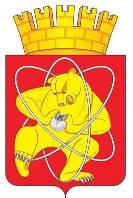 Городской округ «Закрытое административно – территориальное образование  Железногорск Красноярского края»АДМИНИСТРАЦИЯ ЗАТО г. ЖЕЛЕЗНОГОРСКПОСТАНОВЛЕНИЕ      27.04.2022                                                                                                     № 820     г. ЖелезногорскО внесении изменений в постановление Администрации ЗАТО                     г. Железногорск от 02.11.2018 № 2086 «Об утверждении Примерного положения об оплате труда работников муниципальных учреждений ЗАТО Железногорск, осуществляющих деятельность в сфере городского хозяйства»В соответствии с Трудовым кодексом Российской Федерации, постановлением Администрации ЗАТО г. Железногорск от 10.06.2011 № 1011 «Об утверждении Положения о системах оплаты труда работников муниципальных учреждений ЗАТО Железногорск», Уставом ЗАТО Железногорск, в связи с увеличением с 01.07.2022 размеров окладов (должностных окладов), ставок заработной платы работников муниципальных учреждений ПОСТАНОВЛЯЮ:	1. Внести в постановление Администрации ЗАТО г. Железногорск от 02.11.2018 № 2086 «Об утверждении Примерного положения об оплате труда работников муниципальных учреждений ЗАТО Железногорск, осуществляющих деятельность в сфере городского хозяйства» (далее – Постановление) следующие изменения:1.1 Пункты 2.3 – 2.7 раздела 2 приложения к Постановлению изложить в редакции: «2.3. Минимальные размеры окладов (должностных окладов), ставок заработной платы по общеотраслевым должностям руководителей, специалистов и служащих устанавливаются на основе отнесения занимаемых ими должностей к квалификационным уровням профессиональных квалификационных групп (далее - ПКГ), утвержденным приказом Министерства здравоохранения и социального развития Российской Федерации от 29.05.2008 № 247н «Об утверждении профессиональных квалификационных групп общеотраслевых должностей руководителей, специалистов и служащих»:* Для должности «заместитель главного бухгалтера» минимальный размер оклада (должностного оклада) устанавливается в размере 9 801 рубль.2.4. Минимальные размеры ставок заработной платы работников, осуществляющих профессиональную деятельность по профессиям рабочих, устанавливаются в соответствии с квалификационными уровнями ПКГ, утвержденными приказом Министерства здравоохранения и социального развития Российской Федерации от 29.05.2008 № 248н «Об утверждении профессиональных квалификационных групп общеотраслевых профессий рабочих»:2.5. Минимальные размеры окладов (должностных окладов), ставок заработной платы по должностям медицинских работников устанавливаются на основе отнесения занимаемых ими должностей к квалификационным уровням ПКГ, утвержденным приказом Министерства здравоохранения и социального развития Российской Федерации от 06.08.2007 № 526 «Об утверждении профессиональных квалификационных групп должностей медицинских и фармацевтических работников»:2.6. Минимальные размеры ставок заработной платы работников лесного хозяйства, устанавливаются в соответствии с квалификационными уровнями ПКГ, утвержденными Приказом Министерства здравоохранения и социального развития Российской Федерации от 08.08.2008 № 390н "Об утверждении профессиональных квалификационных групп должностей работников лесного хозяйства":2.7. Минимальные размеры окладов (должностных окладов), ставок заработной платы по должностям руководителей, специалистов и служащих, профессий рабочих, не вошедшим в квалификационные уровни ПКГ, устанавливаются в следующем размере:<*> - уровень квалификации приведен в соответствии с утвержденными профессиональными стандартами.В штатных расписаниях учреждений допускается установление дополнительного наименования к должности через указание на выполняемые функции и (или) специализацию должности.».2. Управлению внутреннего контроля Администрации ЗАТО                           г. Железногорск (Панченко Е.Н.) довести до сведения населения настоящее постановление через газету «Город и горожане».3. Отделу общественных связей Администрации ЗАТО г. Железногорск                     (Архипова И.С.) разместить настоящее постановление на официальном сайте городского округа «Закрытое административно-территориальное образование Железногорск Красноярского края» в информационно-телекоммуникационной сети «Интернет».4. Контроль над исполнением данного постановления оставляю за собой. 5. Настоящее постановление подлежит официальному опубликованию                     и вступает в силу с 01.07.2022.Глава ЗАТО г. Железногорск                                                                  И.Г. КуксинПрофессиональные квалификационные группыМинимальный размер оклада (должностного оклада), ставки заработной платы, руб.должности, отнесенные к ПКГ «Общеотраслевые должности служащих первого уровня»1-й квалификационный уровень3 8132-й квалификационный уровень4 023должности, отнесенные к ПКГ «Общеотраслевые должности служащих второго уровня»1-й квалификационный уровень4 2312-й квалификационный уровень4 6503-й квалификационный уровень5 1094-й квалификационный уровень6 4485-й квалификационный уровень7 283должности, отнесенные к ПКГ «Общеотраслевые должности служащих третьего уровня»1-й квалификационный уровень4 6502-й квалификационный уровень5 1093-й квалификационный уровень5 6084-й квалификационный уровень6 7425-й квалификационный уровень  7 871*должности, отнесенные к ПКГ «Общеотраслевые должности служащих четвертого уровня»1-й квалификационный уровень8 4602-й квалификационный уровень9 8013-й квалификационный уровень10 554Профессиональные квалификационные группыМинимальный размер оклада (должностного оклада), ставки заработной платы, руб.профессии, отнесенные к ПКГ «Общеотраслевые профессии рабочих первого уровня»1-й квалификационный уровень3 2752-й квалификационный уровень3 433профессии, отнесенные к ПКГ «Общеотраслевые профессии рабочих второго уровня»1-й квалификационный уровень3 8132-й квалификационный уровень4 6503-й квалификационный уровень5 1094-й квалификационный уровень6 154Профессиональные квалификационные группыМинимальный размер оклада (должностного оклада), ставки заработной платы, руб.должности, отнесенные к ПКГ «Средний медицинский и фармацевтический персонал»3-й квалификационный уровень5 0345-й квалификационный уровень6 166Профессиональная квалификационная группаМинимальный размер оклада (должностного оклада), ставки заработной платы, руб.должности, отнесенные к ПКГ "Должности работников лесного хозяйства третьего уровня"1-й квалификационный уровень5 145Профессия, должностьМинимальный размер оклада (должностного оклада), ставки заработной платы, руб.главный инженер9 801заместитель главного инженера8 820контрактный управляющий 7 уровня                                        квалификации <*>7 871контрактный управляющий 5 уровня квалификации <*>5 608специалист, специалист по охране труда4 650